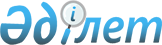 Об установлении квоты рабочих мест по городу Кызылорда
					
			Утративший силу
			
			
		
					Постановление акимата города Кызылорда Кызылординской области от 18 октября 2019 года № 14460. Зарегистрировано Департаментом юстиции Кызылординской области 21 октября 2019 года № 6941. Утратило силу постановлением акимата города Кызылорда Кызылординской области от 28 января 2021 года № 17271
      Сноска. Утратило силу постановлением акимата города Кызылорда Кызылординской области от 28.01.2021 № 17271 (вводится в действие со дня первого официального опубликования).
      В соответствии с подпунктами 7, 8, 9) статьи 9 Закона Республики Казахстан от 6 апреля 2016 года "О занятости населения" акимат города Кызылорды ПОСТАНОВЛЯЕТ:
      1. Установить квоту рабочих мест для трудоустройства лиц, состоящих на учете службы пробации, для трудоустройства лиц, освобожденных из мест лишения свободы, для трудоустройства граждан из числа молодежи, потерявших или оставшихся до наступления совершеннолетия без попечения родителей, являющихся выпускниками организаций образования по городу Кызылорда в размере двух процентов согласно приложениям 1, 2 и 3 к настоящему постановлению.
      2. Признать утратившими силу некоторые постановления акимата города Кызылорды согласно приложению 4 к настоящему постановлению.
      3. Контроль за исполнением настоящего постановления возложить на курирующего заместителя акима города Кызылорды.
      4. Настоящее постановление вводится в действие со дня первого официального опубликования. Квота для трудоустройства лиц, состоящих на учете службы пробации
      Сноска. Приложение 1 - в редакции постановления акимата города Кызылорда Кызылординской области от 05.02.2020 № 15043 (вводится в действие со дня первого официального опубликования). Квота для трудоустройства лиц, освобожденных из мест лишения свободы
      Сноска. Приложение 2 - в редакции постановления акимата города Кызылорда Кызылординской области от 05.02.2020 № 15043 (вводится в действие со дня первого официального опубликования). Квота для трудоустройства граждан из числа молодежи, потерявших или оставшихся до наступления совершеннолетия без попечения родителей, являющихся выпускниками организаций образования
      Сноска. Приложение 3 - в редакции постановления акимата города Кызылорда Кызылординской области от 05.02.2020 № 15043 (вводится в действие со дня первого официального опубликования). Перечень признанных утратившими силу некоторых постановлений акимата города Кызылорды
      1. Постановление акимата города Кызылорда от 15 января 2018 года № 10132 "Об установлении квоты рабочих мест по городу Кызылорда" (зарегистрированного в Реестре государственной регистрации нормативных правовых актов №6150, опубликовано в эталонном контрольном банке нормативных правовых актов Республики Казахстан от 1 февраля 2018 года);
      2. постановление акимата города Кызылорда от 23 июля 2018 года № 11541/3 "О внесении изменений в постановление акимата города Кызылорды от 15 января 2018 года №10132 "Об установлении квоты рабочих мест" (зарегистрированного в Реестре государственной регистрации нормативных правовых актов №6404, опубликовано в эталонном контрольном банке нормативных правовых актов Республики Казахстан от 22 августа 2018 года).
      3. постановление акимата города Кызылорды от 12 февраля 2019 года № 12620 "О внесении изменений в постановление акимата города Кызылорды от 15 января 2018 года №10132 "Об установлении квоты рабочих мест" (зарегистрированного в Реестре государственной регистрации нормативных правовых актов №6684, опубликовано в эталонном контрольном банке нормативных правовых актов Республики Казахстан от 25 февраля 2019 года).
					© 2012. РГП на ПХВ «Институт законодательства и правовой информации Республики Казахстан» Министерства юстиции Республики Казахстан
				
      Аким города

Н. НАЛИБАЕВ
Приложение 1 к постановлению акимата города Кызылорда от "18" октября 2019 года № 14460
№
Наименование организации
Списочная численность работников
Размер квоты (%) от списочной численности работников
Количество рабочих мест для (человек)
1
Товарищество с ограниченной ответственностью "Қызылорда тазалығы"
275
1,8
5
2
Государственное коммунальное предприятие "Табиғат" на праве хозяйственного ведения управления природных ресурсов и регулирования природопользования Кызылординской области
100
2
2
3
Филиал "Енбек-Кызылорда" республиканского государственного предприятия на праве хозяйственного ведения "Еңбек" учреждений уголовно-исполнительной (пенитенциарной) системы комитета уголовно-исполнительной системы Министерства внутренних дел Республики Казахстан
273
1,8
5
4
Государственное коммунальное предприятие на праве хозяйственного введения "Кызылорда су жуйеси"
200
2
4
5
Товарищество с ограниченной ответственностью "Самат-Мунай"
241
2
5
6
Товарищество с ограниченной ответственностью "ПРОМСТРОЙСЕРВИС.Е"
83
2,4
2Приложение 2 к постановлению акимата города Кызылорда от "18" октября 2019 года № 14460
№
Наименование организации
Списочная численность работников
Размер квоты (%) от списочной численности работников
Количество рабочих мест для (человек)
1
Товарищество с ограниченной ответственностью "Қызылорда тазалығы"
275
1,8
5
2
Государственное коммунальное предприятие "Табиғат" на праве хозяйственного ведения управления природных ресурсов и регулирования природопользования Кызылординской области
100
2
2Приложение 3 к постановлению акимата города Кызылорда от "18" октября 2019 года № 14460
№
Наименование организации
Списочная численность работников
Размер квоты (%) от списочной численности работников
Количество рабочих мест для (человек)
1
Товарищество с ограниченной ответственностью "Қызылорда тазалығы"
275
1,8
5
2
Государственное коммунальное предприятие "Табиғат" на праве хозяйственного ведения управления природных ресурсов и регулирования природопользования Кызылординской области
100
2
2
3
Государственное коммунальное предприятие на праве хозяйственного введения "Кызылорда су жуйеси"
200
2
4Приложение 4 к постановлению акимата города Кызылорда от "18" октября 2019 года № 14460